ПРОГРАММАV Гражданского форума Тутаевского муниципального района 
«Роль общественности в развитии Тутаевского муниципального района и повышении его культурного капитала»1 декабря 2023 г.Место проведения:   г. Тутаев, Районный дворец культуры им. А.Г. Малова, ул. П. Шитова, 25Общественная палатаТутаевского муниципального районаАдминистрация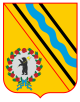 Тутаевскогомуниципального районаОО «Институт развития города»города ТутаеваЯрославской области13.00-13.501 этаж, фойеРегистрация участников                         13.00-14.001 этаж,  фойеТерритория общения                                               Интерактивная выставка проектов СОНКО, гражданских инициатив, ТОС 14.00-15.002 этажмалый залПленарное заседаниеВедущий: Конев Дмитрий Михайлович - председатель Тутаевского районного представительства ЯООО Российского  союза молодежи, директор  МУ "Социальное агентство «Молодежный центр «Галактика»Приглашаются: Низова Ольга Вячеславовна – Глава Тутаевского муниципального района Палатников Денис Евгеньевич – заместитель министра социальных коммуникаций и развития некоммерческих организаций Ярославской области  Козинская Дарья Олеговна – доцент кафедры архитектурного проектирования МИИГАиК                  г. Москва  Березкин Сергей Владимирович – советник Губернатора Ярославской областиУпадышев Анатолий Игоревич – председатель Общественной палаты Тутаевского муниципального района,   председатель общественного совета при Министерстве экономического развития Российской Федерации, председатель комиссии Общественной палаты Ярославской области по жилищно-коммунальному комплексу Калганов Алексей Валентинович – депутат Ярославской областной Думы, заместитель председателя комитета по бюджету, финансам и налоговой политики Павлов Юрий Константинович – депутат Ярославской областной Думы, заместитель председателя комитета Ярославской областной Думы по градостроительству, транспорту, безопасности и качеству автомобильных дорог Мозяков Василий Владимирович – протоиерей, настоятель Воскресенского собора г. Тутаева- общая фотография участников V Гражданского форума ТМР15.00-15.202 этаж, фойе2 этаж, малый залПерерывОбщение со СМИ15.30-17.00Дискуссионные площадки Форума2 этаж, малый залПлощадка №1.Культурный капитал как потенциал развития города 2 этаж, малый залВедущий:  Бокова Галина Владимировна – директор МУК «Централизованная библиотечная система» ТМР, директор АНО «ПРО Развитие» Докладчики:  Касьянова Екатерина Николаевна – заместитель Главы Администрации Тутаевского муниципального района по градостроительным вопросам – начальник управления архитектуры и градостроительства (главный архитектор)Иванова Ирина Евгеньевна – директор АНО «Региональный центр поддержки и развития культурных проектов», руководитель  проекта «Ярославские культурные экспедиции: исследование очевидного, переосмысление известного»  при поддержке Президентского фонда культурных инициативИванова Нина Константиновна – председатель Тутаевского отделения ЯООО «Ярославский областной союз женщин»  о реализации проекта «Романовские каникулы»Лысаченко Михаил Сергеевич – руководитель специальных проектов «Лаборатории Касперского», создатель Клуба путешественников Касперского, владелец квартиры-мастерской «Кофештаб» Козинская Дарья Олеговна – доцент кафедры архитектурного проектирования МИИГАиК                     г. Москва  Панихина Анна Юрьевна – руководитель «Том Сойер Фест» — фестиваль восстановления исторической среды. Опыт г. Переславль-Залесский 2 этаж, танцевальный класс, №225Площадка №2.  «СОНКО: опыт и перспективы»2 этаж, танцевальный класс, №225Ведущий: Конев Дмитрий Михайлович - председатель Тутаевского районного представительства ЯООО Российского  союза молодежи, директор МЦ «Галактика»Докладчик: Корачун Ксения Александровна – креативный директор группы компаний «Волга-Тур», руководитель проекта «Музейная набережная г. Ярославль»  ОБУЧЕНИЕ. ТРЕНИНГ. КРУГЛЫЙ СТОЛСпикер-Эксперт: Артеменкова Татьяна Анатольевна -  заместитель директора по дополнительному образованию (руководитель школы креативных индустрий) ГПОУ ЯО  «Ярославский колледж культуры» 1 этажПлощадка №3.  ТОС как движущая сила развития территории1 этажВедущий: Соколова Светлана Юрьевна – председатель  ОО «Институт развития города», заместитель директора по развитию дополнительного образования  центра «Созвездие», депутат Муниципального Совета городского поселения Тутаев пятого созываДокладчики:Ершов Александр Федорович – председатель Ассоциации развития и поддержки общественного самоуправления города Ярославля Бородина Татьяна Алексеевна –  председатель правления некоммерческого партнерства «Ассоциация нанимателей жилья «РАНЖ» Новикова Маргарита Константиновна – советник Администрации Тутаевского муниципального районаСоколова Светлана Юрьевна -  заместитель председателя совета по благоустройству и озеленению города Тутаев при Главе Тутаевского муниципального районаДемьянов Владимир Андреевич -  заместитель исполнительного директора Совета муниципальных образований Ярославской области Выступления Лидеров ТОС (по согласованию)2 этаж¸кабинет у малого залаПлощадка №4.  Гражданственность  личности в условиях современных вызовов. Быть Вместе2 этаж¸кабинет у малого залаВедущий: Мозяков Василий Владимирович – протоиерей, настоятель Воскресенского собора г. ТутаеваДокладчики:Коннова Полина Валерьевна  -  заместитель директора   МЦ «Галактика», руководитель добровольческого движения Тутаевского муниципального района Виноградова Елена Михайловна  -  директор АНО «Комитет семей воинов Отечества Ярославской области» Архимандрит Сильвестр –  член Епархиального совета, член Общественной палаты Ярославской области,  настоятель храма Андрея Стратилата с.Сулость, духовник Спасо-Яковлевского мужского монастыря г. Ростова ВеликогоИерей Иоанн Перевезенцев - штатный клирик Спасо-Преображенского собора г.Рыбинска, руководитель отдела Социального служения Рыбинской епархии Русской Православной Церкви   (Помощь добровольцев в больницах Донбасса) Соколов Артем Валерьевич – президент благотворительного фонда «СОКОЛ»Корнева Елена Владимировна – представитель от родственников военнослужащих, находящихся на СВО (254 полк, 3 батальон)Крестьянинова Ольга Алексеевна – волонтер объединивший единомышленников по изготовлению окопных свечей, маскировочных сетей, сухих наборов для душа в г.Тутаеве17.10-18.002 этаж, малый залИтоговое заседание: - награждение победителей конкурса «Признание»- награждение победителей конкурса «Лучший председатель ТОС», «Лучший ТОС»- итоги работы площадок Форума – выступление ведущих, докладчиков- принятие резолюции Форума